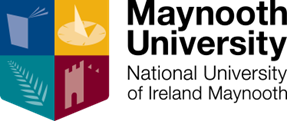 Maynooth UniversityDepartment of Lawinvites you to aCriminology Taster DaySaturday, 27 March 2021 10.45 a.m. to 1.30 p.m.On Zoom (Please register to join us)Order of Events (details subject to change)10.45Informal Hello – share a tea/coffee* with us before the event (*bring your own beverage!)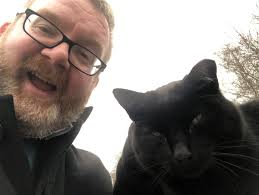 Dr Fergus Ryan, Director of Undergraduate Studies, Department of Law11.00 a.m.Welcome Address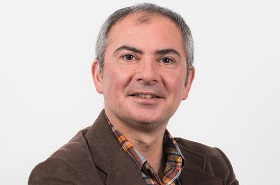 Professor Michael Doherty, Head of Maynooth University Department of Law11.10 a.m.Keynote Address  TBC11.25 a.m.A brief guide to our programmes and University LifeDr Fergus Ryan, Director of Undergraduate Studies, Department of Law11.35 a.m.'Some interesting (and perhaps counterintuitive) facts about crime and punishment' 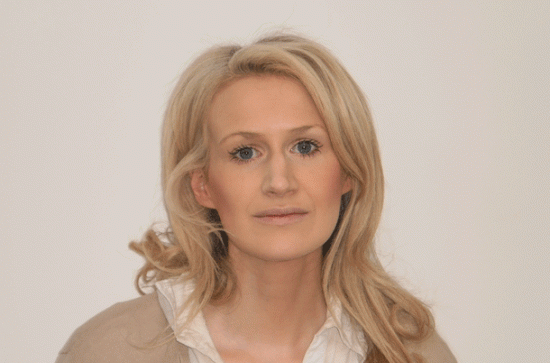 Professor Claire Hamilton Maynooth University Department of Law11.55 a.m.Break12.00 noon  What are the Police? 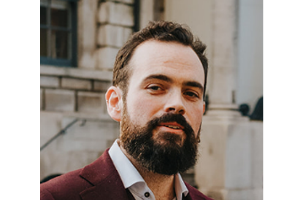 Dr Cian Ó Concubhair, Maynooth University Department of Law12.20 p.m.Religious homes as sites of punishment in Ireland 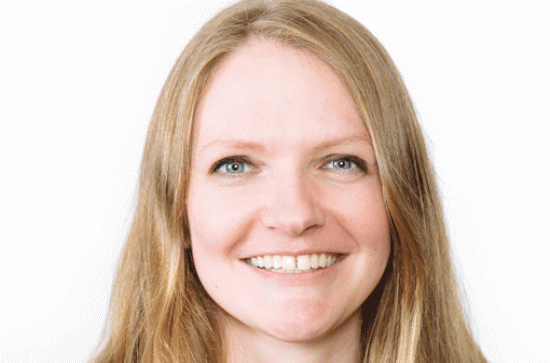 Dr Lynsey Black, Maynooth University Department of Law12.40 p.m.-1 p.m.Q & A Panel 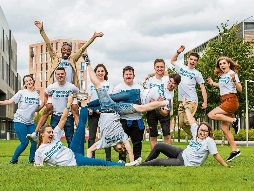 Current and past Maynooth University Students across Criminology Programmes